Рабочий лист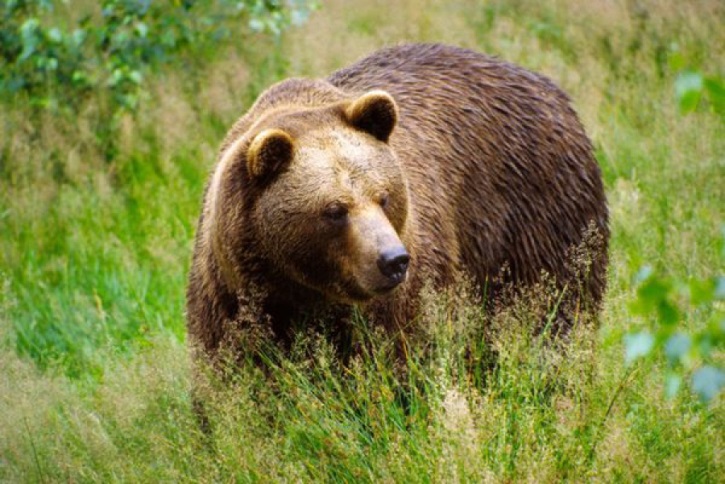 Группа 1  МлекопитающиеЗадание 1Вашей группе предлагается собрать и упорядочить информацию о млекопитающих, обитающих на «старой территории» зоопарка, и представить её в виде нескольких таблиц.Распределите обязанности в группе, чтобы каждый выполнял конкретную задачу.Используя информацию, размещённую на вольерах животных и в интернет-ресурсах, заполните следующие таблицы:- «Основные особенности биологии животных, представленных в зоопарке». Для каждого животного поместите в таблицу его фото.- «Места обитания, характер питания и охранный статус этих животных».- «Представители различных отрядов млекопитающих, обитающих в зоопарке».Для каждой из составленных таблиц придумайте и запишите не менее трех вопросов.Задание 2На заключительном этапе (в классе) необходимо представить собранную информацию в виде таблицы в программе Microsoft Word.